Financial Planning Pyramid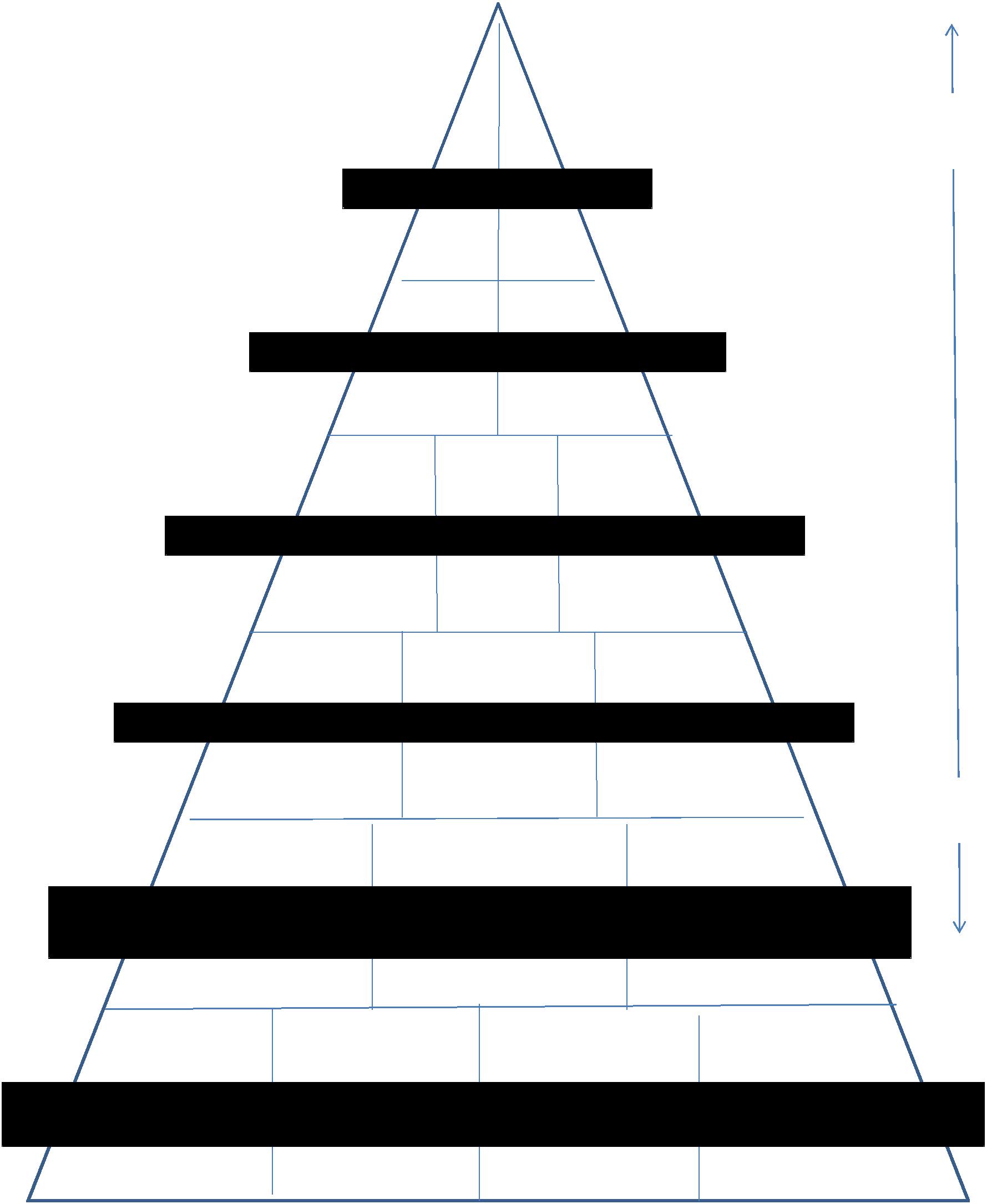 